مالاسمتهيئة الفصل الثامنتهيئة الفصل الثامنتهيئة الفصل الثامنوحدات الطول المتريةوحدات الطول المتريةوحدات الطول المتريةخطة حل المسألةخطة حل المسألةخطة حل المسألةالمحيطالمحيطالمحيطقياس المساحةقياس المساحةقياس المساحةمالاسمحضورمشاركة واجبحضورمشاركة واجبحضورمشاركة واجبحضورمشاركة واجبحضورمشاركة واجب١٢٣٤٥٦٧٨٩١٠١١١٢١٣١٤١٥١٦١٧١٨١٩٢٠٢١٢٢مالاسماختبار منتصف الفصلاختبار منتصف الفصلاختبار منتصف الفصلوحدات السعة المتريةوحدات السعة المتريةوحدات السعة المتريةوحدات الكتلة المتريةوحدات الكتلة المتريةوحدات الكتلة المتريةتقدير الحجم وقياسةتقدير الحجم وقياسةتقدير الحجم وقياسةالزمن : قراءة الساعةالزمن : قراءة الساعةالزمن : قراءة الساعةمالاسمحضورمشاركة واجبحضورمشاركة واجبحضورمشاركة واجبحضورمشاركة واجبحضورمشاركة واجب١٢٣٤٥٦٧٨٩١٠١١١٢١٣١٤١٥١٦١٧١٨١٩٢٠٢١٢٢مالاسمتهيئة الفصل التاسعتهيئة الفصل التاسعتهيئة الفصل التاسعالمجسماتالمجسماتالمجسماتالأشكال المستويةالأشكال المستويةالأشكال المستويةخطة حل المسألةخطة حل المسألةخطة حل المسألةاختبار منتصف الفصل اختبار منتصف الفصل اختبار منتصف الفصل مالاسمحضورمشاركة واجبحضورمشاركة واجبحضورمشاركة واجبحضورمشاركة واجبحضورمشاركة واجب١٢٣٤٥٦٧٨٩١٠١١١٢١٣١٤١٥١٦١٧١٨١٩٢٠٢١٢٢مالاسمالأنماط الهندسيةالأنماط الهندسيةالأنماط الهندسيةاستقصاء حل المسألةاستقصاء حل المسألةاستقصاء حل المسألةالتماثلالتماثلالتماثلاختبار الفصلاختبار الفصلاختبار الفصلتهيئة الفصل العاشرتهيئة الفصل العاشرتهيئة الفصل العاشرمالاسمحضورمشاركة واجبحضورمشاركة واجبحضورمشاركة واجبحضورمشاركة واجبحضورمشاركة واجب١٢٣٤٥٦٧٨٩١٠١١١٢١٣١٤١٥١٦١٧١٨١٩٢٠٢١٢٢مالاسمالتمثيل بالرموزالتمثيل بالرموزالتمثيل بالرموزتفسير التمثيل بالرموزتفسير التمثيل بالرموزتفسير التمثيل بالرموزخطة حل المسألةخطة حل المسألةخطة حل المسألةاختبار منتصف الفصلاختبار منتصف الفصلاختبار منتصف الفصلالتمثيل بالأعمدةالتمثيل بالأعمدةالتمثيل بالأعمدةمالاسمحضورمشاركة واجبحضورمشاركة واجبحضورمشاركة واجبحضورمشاركة واجبحضورمشاركة واجب١٢٣٤٥٦٧٨٩١٠١١١٢١٣١٤١٥١٦١٧١٨١٩٢٠٢١٢٢مالاسمتفسير التمثيل بالأعمدةتفسير التمثيل بالأعمدةتفسير التمثيل بالأعمدةالاحتمالالاحتمالالاحتمالاختبار الفصلاختبار الفصلاختبار الفصلتهيئة الفصل الحادي عشرتهيئة الفصل الحادي عشرتهيئة الفصل الحادي عشرالكسور كأجزاء من الكلالكسور كأجزاء من الكلالكسور كأجزاء من الكلمالاسمحضورمشاركة واجبحضورمشاركة واجبحضورمشاركة واجبحضورمشاركة واجبحضورمشاركة واجب١٢٣٤٥٦٧٨٩١٠١١١٢١٣١٤١٥١٦١٧١٨١٩٢٠٢١٢٢مالاسمالكسور كأجزاء من مجموعةالكسور كأجزاء من مجموعةالكسور كأجزاء من مجموعةالكسور المتكافئةالكسور المتكافئةالكسور المتكافئةاختبار منتصف الفصلاختبار منتصف الفصلاختبار منتصف الفصلخطة حل المسألةخطة حل المسألةخطة حل المسألةمقارنة الكسور وترتيبهامقارنة الكسور وترتيبهامقارنة الكسور وترتيبهامالاسمحضورمشاركة واجبحضورمشاركة واجبحضورمشاركة واجبحضورمشاركة واجبحضورمشاركة واجب١٢٣٤٥٦٧٨٩١٠١١١٢١٣١٤١٥١٦١٧١٨١٩٢٠٢١٢٢مالاسماختبار الفصلاختبار الفصلاختبار الفصلالاختبار التراكميالاختبار التراكميالاختبار التراكميمالاسمحضورمشاركة واجبحضورمشاركة واجبحضورمشاركة واجبحضورمشاركة واجبحضورمشاركة واجب١٢٣٤٥٦٧٨٩١٠١١١٢١٣١٤١٥١٦١٧١٨١٩٢٠٢١٢٢مالاسممالاسمحضورمشاركة واجبحضورمشاركة واجبحضورمشاركة واجبحضورمشاركة واجبحضورمشاركة واجب١٢٣٤٥٦٧٨٩١٠١١١٢١٣١٤١٥١٦١٧١٨١٩٢٠٢١٢٢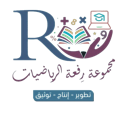 